		  	 / 20																								Name 										Period 			Reading Log #4Due: Wednesday, October 19th Directions:	To receive full credit on this reading log you must read 10 minutes every weekday.  That is a total of 100 minutes every     2 weeks.  If you miss a day you may make up the time on a different day.  Record your reading every day that you read.   You must also complete the writing assignment on the back to receive credit. Book Title(s):																																	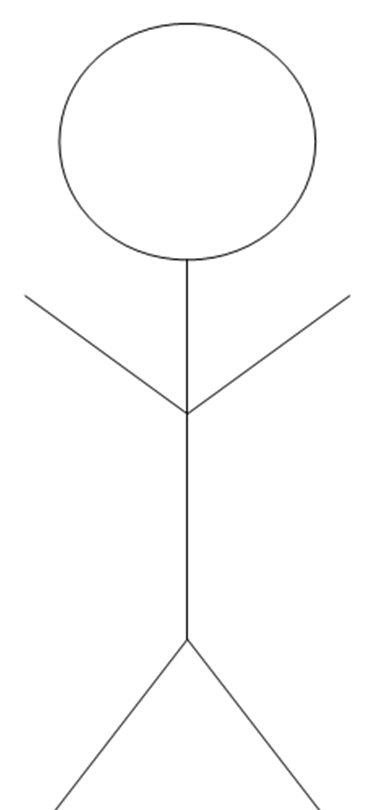 PagesI’m at the part where  . . .MinutesTotal Minutes Read: